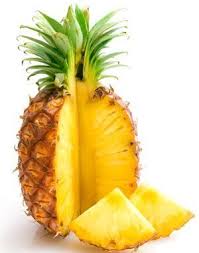 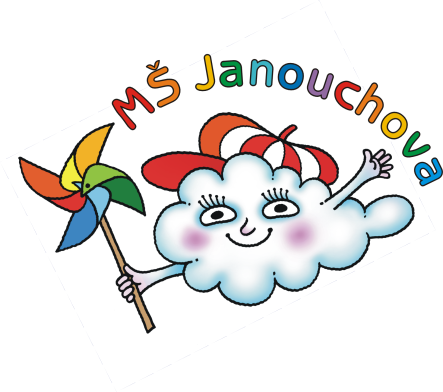 JÍDELNÍ LÍSTEKOD 5. 2. 2024 DO 9. 2. 2024STRAVA JE URČENA K OKAMŽITÉ SPOTŘEBĚ.ZMĚNA JÍDELNÍČKU JE VYHRAZENA.Pavla Maršálková			Helena Zímová		Šárka Ryšavávedoucí kuchařka			vedoucí kuchařka		vedoucí školní jídelnyjídelna Janouchova			jídelna ModletickáČerstvé ovoce, zelenina a bylinky jsou v jídelním lístku zvýrazněny modře.Dbáme na dodržování pitného režimu, po celý den je dětem nabízen mírně oslazený ovocný čaj a voda.PŘESNÍDÁVKAOBĚDSVAČINA5. 2.chléb, tvarohová pomazánka, mrkev, mléko(1,7)zeleninová polévka s bulguremrybí filé pečené na másle, bramborová kaše, okurkový salát, ovocný čaj(1,4,7,9)chléb, medové máslo, jablko, čaj, mléko(1)6. 2.obilné kuličky, banán, mléko(1,7)kedlubnová polévkavepřové maso po italsku, špagety, strouhaný sýr, hruška, ovocný čaj(1,7)celozrnné pečivo, pomazánkové máslo, rajčátko, ovocný čaj(1,7)7. 2.chléb, pomazánka z lučiny, kapie, bílá káva(1,7)hrachová polévka s houstičkoukrůtí maso po myslivecku, šťouchaný brambor s cibulkou, ovocný salát s ananasem, ovocný čaj(1,7,9) ovocný jogurt, rohlík, pomeranč, ovocný čaj(1,7)8. 2.večka, jablíčková pomazánka s mascarpone, rozinky, mléko(1,7)celerový krémštěpánská pečeně, rýže, mandarinka, ovocný čaj(1,3,9)chléb, rybí pomazánka, okurka, čaj s citrónem(1,4)9. 2.chléb, sýrová pomazánka s mrkví, paprika, mléko(1,7)kapustová polévkatěstoviny se sýrovou omáčkou, rajský salát, ovocný čaj(1,7)makovka, mandarinka, ovocný čaj(1)